Priloga 5: Najožja vodovarstvena območja – državni nivo (VVO_I_DR)OBČINAOBČINAKATASTRSKA OBČINAKATASTRSKA OBČINAKATASTRSKA OBČINAŠIFRAIMEŠIFRAIMEVKLJUČENOST195APAČE181APAČEDEL183LUTVERCIDEL182SEGOVCIDEL5BOROVNICA2004BOROVNICADEL2006ZABOČEVODEL151BRASLOVČE984LETUŠDEL983MALE BRASLOVČEDEL991ORLA VASDEL173POLZELA992POLZELADEL8BREZOVICA1724BREZOVICADEL1703JEZERODEL1652RAKITNADEL18DESTRNIK351SVETINCIDEL21DOBROVA-POLHOV GRADEC1989ŠENTJOŠTDEL29GORNJA RADGONA189HERCEGOVŠČAKDEL190LOMANOŠEDEL159HAJDINA399DRAŽENCIDEL397HAJDINADEL396SKORBADEL160HOČE-SLIVNICA695BOHOVADEL699HOČKO POHORJEDEL698PIVOLADEL701POLANADEL700SLIVNIŠKO POHORJEDEL35HRPELJE-KOZINA2562ARTVIŽEDEL2561BREZOVICADEL2582GOLACDEL2572HOTIČNADEL2557OCIZLADEL2554RODIKDEL2573SLIVJEDEL37IG1700IGDEL1701IŠKA LOKADEL1707IŠKA VASDEL1702TOMIŠELJDEL1706VRBLJENEDEL1712ZAPOTOKDEL41JESENICE2178KOROŠKA BELADEL2174PLANINADEL2173PLAVŠKI ROVTDEL2179POTOKIDEL163JEZERSKO2076ZGORNJE JEZERSKODEL45KIDRIČEVO394GEREČJA VASDEL434PONGRCEDEL435ŠIKOLEDEL50KOPER2617HRASTOVLJEDEL2614KUBEDDEL2615LOKADEL2616PODPEČDEL2584ZAZIDDEL61LJUBLJANA1738DRAVLJEDEL1749GAMELJNEDEL1777JAVORDEL1734JEŽICADEL1770KAŠELJDEL1776LIPOGLAVDEL1730MOSTEDEL1757NADGORICADEL1774PODMOLNIKDEL1775SOSTRODEL1735STOŽICEDEL1754ŠENTVID NAD LJUBLJANODEL1729ŠMARTNO OB SAVIDEL1779TREBELJEVODEL1778VOLAVLJEDEL1739ZGORNJA ŠIŠKADEL64LOGATEC2008ROVTEDEL208LOG-DRAGOMER1996LOGDEL70MARIBOR636KAMNICADEL658KOROŠKA VRATADEL638KRČEVINADEL2713OB ŽELEZNICIDEL679RAZVANJEDEL637ROŠPOHDEL678SPODNJE RADVANJEDEL680TEZNODEL76MISLINJA866ŠENTVID NAD VALDEKOMDEL169MIKLAVŽ NA DRAVSKEM POLJU708SKOKEDEL173POLZELA982PODVINDEL96PTUJ389NOVA VAS PRI PTUJUDEL385PODVINCIDEL98RAČE-FRAM702RANČEDEL177RIBNICA NA POHORJU824HUDI KOTDEL108RUŠE665RUŠEDEL178SELNICA OB DRAVI630GEREČJA VASDEL112SLOVENJ GRADEC861DOBRAVADEL846GRADIŠČEDEL845PAMEČEDEL854PODGORJEDEL848SELEDEL856SPODNJI RAZBORDEL860ŠMIKLAVŽDEL847VRHEDEL855ZGORNJI RAZBORDEL113SLOVENSKA BISTRICA748SPODNJA POLSKAVADEL750VRHLOGADEL115STARŠE715MARJETA NA DRAVSKEM POLJUDEL123ŠKOFLJICA1697LANIŠČEDEL1698PIJAVA GORICADEL1696RUDNIKDEL1709ŽELIMLJEDEL125ŠMARTNO OB PAKI973REČICA OB PAKIDEL972ŠMARTNO OB PAKIDEL135VIDEM421LANCOVA VASDEL422SELADEL140VRHNIKA1997BLATNA BREZOVICADEL2692SMREČJEDEL1998VELIKA LIGOJNADEL2002VRHNIKADEL2000ZAPLANADEL141VUZENICA815PRIMOŽ NA POHORJUDEL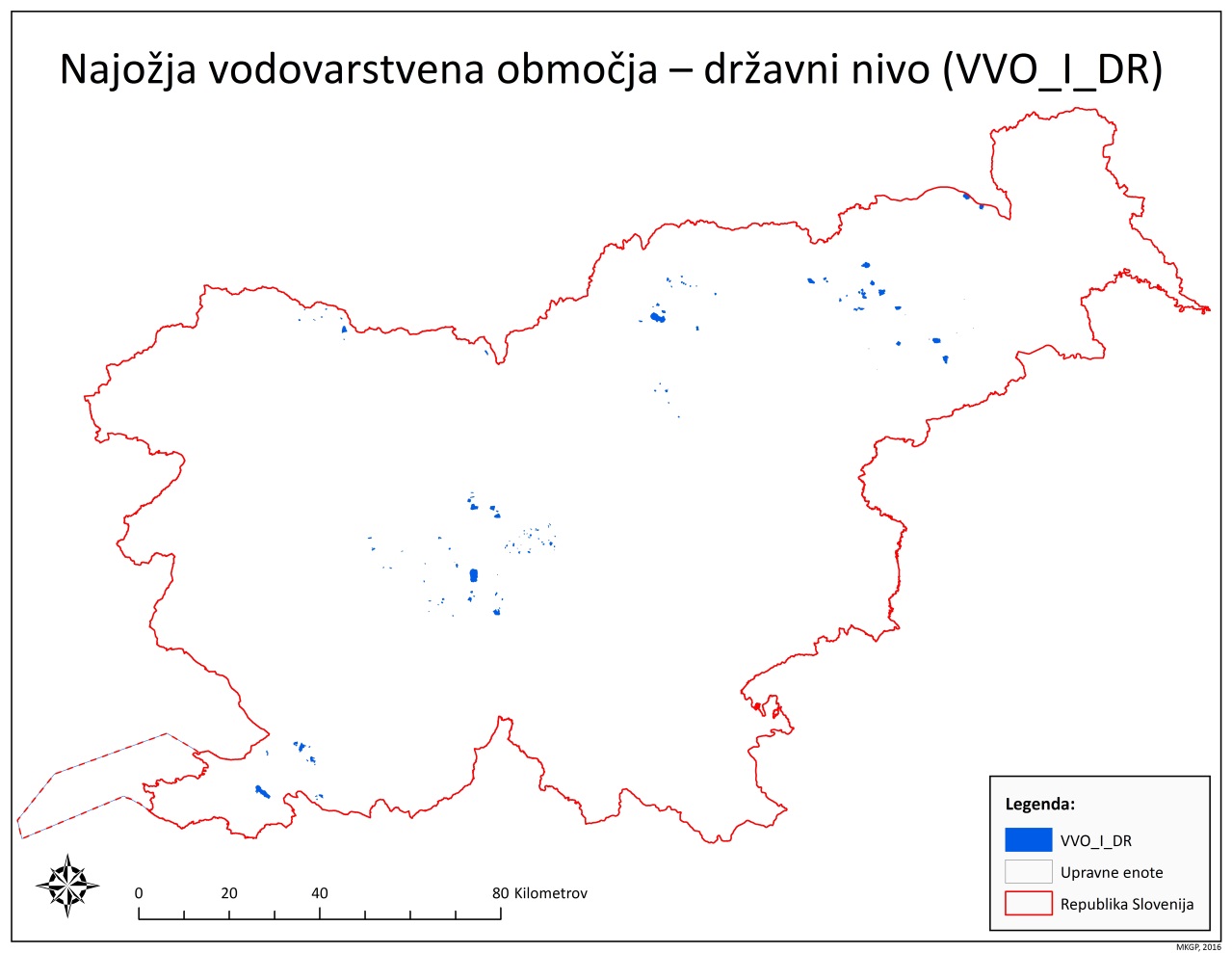 Karta 1: Najožja vodovarstvena območja – državni nivo (VVO_I_DR)